        В срок с 21 по 22 апреля 2020 года проведена финансово-экономическая экспертиза на проект решения Совета депутатов муниципального образования «Горнякское» о внесении изменений в решение «О бюджете муниципального образования «Горнякское» на 2020 год и на плановый период 2021 и 2022 годов».Настоящая финансово-экономическая экспертиза на проект решения Совета депутатов муниципального образования «Горнякское» о внесении изменений в Решение от 19 декабря 2019 года № 27.3 «О бюджете муниципального образования «Горнякское» на 2020 год и на плановый период 2021 и 2022 годов»  проведена председателем  контрольно-счётного отдела муниципального образования «Можгинский район» Т.А. Пантелеевой на основании статьи 157 Бюджетного кодекса Российской Федерации (далее – БК РФ),  Федерального закона от 07.02.2011г. № 6-ФЗ «Об общих принципах организации и деятельности контрольно-счетных органов субъектов Российской Федерации и муниципальных образований»  (в ред. изменений), Федерального закона от 6 октября 2003г. № 131-ФЗ «Об общих принципах организации местного самоуправления в Российской Федерации», с учетом внесенных изменений, Соглашения о передаче контрольно-счётному отделу муниципального образования «Можгинский район» (далее - контрольно-счетный отдел) полномочий контрольно-счётного органа муниципального образования «Горнякское» по осуществлению внешнего муниципального финансового контроля на 2019-2021 годы, одобренного  решением Совета депутатов муниципального образования «Горнякское» от 13.12.2018г. № 20.2 (в ред. изменений), в ред. от 19.12.2019г. № 27.2, Положения о контрольно-счётном отделе, утвержденного Решением Совета депутатов муниципального образования «Можгинский район» от 24.11.2011г. № 37.6 (в ред. изменений), п. 2.6 плана работы контрольно-счётного отдела на 2020 год, утвержденного решением Совета депутатов от 18.12.2019г. № 30.9.Целью  экспертно-аналитического мероприятия является оценка финансово-экономических обоснований и разработка рекомендаций для сельского Совета депутатов о принятии или об отказе в принятии решения о внесении изменений  в Решение «О бюджете муниципального образования «Горнякское» на 2020 год и на плановый период 2021  и 2022 годов» от 19.12.2019г. № 27.3 (далее – Решение № 27.3). Предметом экспертно-аналитического мероприятия явились: проект Решения с приложениями, таблица поправок,  муниципальные правовые акты и иные распорядительные документы, обосновывающие действия со средствами бюджета муниципального образования «Горнякское» (далее - бюджет сельского поселения).Объекты экспертно-аналитического мероприятия:  администрация муниципального образования «Горнякское», Управление финансов Администрации муниципального образования «Можгинский район». При проведении экспертизы  установлено, что проектом Решения предлагается увеличить доходную часть  бюджета сельского поселения на 2020 год за счет поступлений по неналоговым кодам доходов, в части  денежных поступлений от населения и организаций, в рамках реализации проекта инициативного бюджетирования «Наша инициатива» на сумму 76,5 тыс. руб. (реализация проекта поддержки местных  инициатив) и на сумму 254,3 тыс. руб., поступившую из бюджета Удмуртской Республики, по постановлению   Правительства УР № 64.  Также проектом Решения предлагается внести изменения в доходную часть бюджета сельского поселения за счет поступивших безвозмездных  поступлений (субсидий) из бюджета УР бюджету муниципального образования «Можгинский район» на мероприятия по обеспечению УР документами территориального планирования и градостроительного зонирования, документацией по планировке территории в сумме 500,0 тыс. руб. В соответствии с чем, доходная часть бюджета сельского поселения увеличится  на сумму 830,8 тыс. руб. и составит в сумме 5 310,5 тыс. руб. к 4 479,7 тыс. руб. первоначально утвержденной, или 118,5%.Проектом Решения предлагается увеличить расходную часть бюджета сельского поселения  на сумму 830,8 тыс. руб., и, расходы составят в сумме 5 310,5 тыс. руб. к 4479,7 тыс. руб. первоначально утвержденным, и направить их по подразделам 0412 и 0503. Учесть в бюджете перераспределения, предлагаемые проектом Решения, в соответствии со ст. 15 Решения 27.3. Данные изменения не коснутся  дефицита бюджета.Также проектом Решения предлагается уменьшить доходную и расходную части бюджета сельского поселения на сумму 0,1 тыс. руб.Данные изменения бюджета сельского поселения Управлением финансов произведены с учетом приказа Минфина России от 06.06.2019г. № 85н «О порядке формирования и применения кодов бюджетной классификации Российской Федерации, их структуре и принципах назначения (в ред. от 17.09.2019г. № 148н, от 29.11.2019г. № 206н, от 10.03.2020г. № 37н).Замечания финансово-экономического характера отсутствуют.Учитывая, что Управлением финансов  данные изменения финансового обеспечения обоснованы и реалистичны и соответствуют требованиям БК РФ,  соблюден принцип сбалансированности бюджетов (статья 33 БК РФ),  контрольно-счетный отдел предлагает  сельскому Совету депутатов принять к рассмотрению   проект Решения о внесении изменений в Решение сельского Совета депутатов от 19.12.2019г. № 27.3 «О бюджете муниципального образования «Горнякское» на 2020 год и на плановый период 2021 и 2022 годов» в  предложенной редакции.Представление по результатам экспертно-аналитического мероприятия не направлялось.исп. инспектор  КСО Е.В. Трефилова24.04.2020г.КОНТРОЛЬНО-СЧЕТНЫЙ ОТДЕЛ
МУНИЦИПАЛЬНОГО ОБРАЗОВАНИЯ «МОЖГИНСКИЙ РАЙОН»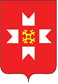 «МОЖГА  ЁРОС»МУНИЦИПАЛ  КЫЛДЫТЭЛЭН ЭСКЕРОНЪЯНО ЛЫДЪЯНЪЯ  ЁЗЭТЭЗ